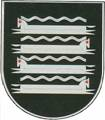 KAIŠIADORIŲ RAJONO SAVIVALDYBĖS TARYBASPRENDIMASDĖL KAIŠIADORIŲ RAJONO SAVIVALDYBĖS VISUOMENĖS SVEIKATOS RĖMIMO 2019–2023 METŲ SPECIALIOSIOS PROGRAMOS  2022 METŲ PRIEMONIŲ  PAJAMŲ IR IŠLAIDŲ PLANO PATVIRTINIMO2022 m. gegužės 26 d. Nr. V17E-147KaišiadorysVadovaudamasi Lietuvos Respublikos vietos savivaldos įstatymo 16 straipsnio 2 dalies 40 punktu, Lietuvos Respublikos sveikatos sistemos įstatymo 41 straipsnio 1 ir 2 dalimis, 63 straipsnio 5 punktu, Lietuvos Respublikos savivaldybių aplinkos apsaugos rėmimo specialiosios programos įstatymo 4 straipsnio 1 dalies 2 punktu, Kaišiadorių  rajono  savivaldybės taryba n u s p r e n d ž i a:	Patvirtinti Kaišiadorių rajono savivaldybės visuomenės sveikatos rėmimo 2019–2023 metų specialiosios programos 2022 metų priemonių  pajamų ir išlaidų planą (pridedama).Savivaldybės meras	                                                                                                    Vytenis TomkusPATVIRTINTAKaišiadorių rajono savivaldybės tarybos 2022 m. gegužės 26 d. sprendimu Nr. V17E-147KAIŠIADORIŲ RAJONO SAVIVALDYBĖS VISUOMENĖS SVEIKATOS RĖMIMO 2019–2023 METŲ SPECIALIOSIOS PROGRAMOS 2022 METŲ PRIEMONIŲ PAJAMŲ IR IŠLAIDŲ PLANASPLANUOJAMOS IŠLAIDOSPRIEMONIŲ PLANAS_______________Eil. nr.Visuomenės sveikatos rėmimo specialiosios programos planuojamų pajamų šaltiniaiSkirta lėšų, Eur1.Savivaldybės biudžeto lėšos–2.Savivaldybės aplinkos apsaugos rėmimo specialiosios programos lėšos19 000,00 3.Savanoriškos fizinių ir juridinių asmenų įmokos–4.Kitos lėšos–5.2021 m. lėšų likutis 10 500,00IŠ VISOIŠ VISO29 500,00Prio-riteto Nr.Prio-riteto Nr.Priemonės ar projekto pavadinimasSiūloma skirti lėšų, EurVykdytojasVisuomenės sveikatos rėmimo priemonėsVisuomenės sveikatos rėmimo priemonėsVisuomenės sveikatos rėmimo priemonėsVisuomenės sveikatos rėmimo priemonėsVisuomenės sveikatos rėmimo priemonės3 prioritetasPsichikos sveikatos stiprinimas, savižudybių ir smurto prevencija3 prioritetasPsichikos sveikatos stiprinimas, savižudybių ir smurto prevencija3 prioritetasPsichikos sveikatos stiprinimas, savižudybių ir smurto prevencija3 prioritetasPsichikos sveikatos stiprinimas, savižudybių ir smurto prevencija3 prioritetasPsichikos sveikatos stiprinimas, savižudybių ir smurto prevencija3.1.Psichinės sveikatos ugdymo ir stiprinimo projektas ,,Jaučiu, suprantu, mąstau, veikiu“Psichinės sveikatos ugdymo ir stiprinimo projektas ,,Jaučiu, suprantu, mąstau, veikiu“7015,00Asociacija Gyvo ryšio centras3.2.Stovykla „Kūrybinės dirbtuvės“Stovykla „Kūrybinės dirbtuvės“4052,00Asociacija „Tagretukas“6 prioritetasGyventojų sveika mityba ir fizinio aktyvumo skatinimas6 prioritetasGyventojų sveika mityba ir fizinio aktyvumo skatinimas6 prioritetasGyventojų sveika mityba ir fizinio aktyvumo skatinimas6 prioritetasGyventojų sveika mityba ir fizinio aktyvumo skatinimas6 prioritetasGyventojų sveika mityba ir fizinio aktyvumo skatinimas6.1.AktyvUoliaiAktyvUoliai3892,00Kaišiadorių rajono švietimo ir sporto paslaugų centras6.2.Gyvenk sveikai ir laimingai – 2022Gyvenk sveikai ir laimingai – 20223494,00VšĮ „Draugų pasaulis“6.32022 m. vandens procedūrų ir kitų užimtumo priemonių įtaka sveikatos stiprinimui2022 m. vandens procedūrų ir kitų užimtumo priemonių įtaka sveikatos stiprinimui1207,00Kaišiadorių krašto neįgaliųjų sąjunga8 prioritetasBendruomenės sveikatos raštingumas, sveikatos mokymas, šeimos planavimas, sveikatos žinių populiarinimas8 prioritetasBendruomenės sveikatos raštingumas, sveikatos mokymas, šeimos planavimas, sveikatos žinių populiarinimas8 prioritetasBendruomenės sveikatos raštingumas, sveikatos mokymas, šeimos planavimas, sveikatos žinių populiarinimas8 prioritetasBendruomenės sveikatos raštingumas, sveikatos mokymas, šeimos planavimas, sveikatos žinių populiarinimas8 prioritetasBendruomenės sveikatos raštingumas, sveikatos mokymas, šeimos planavimas, sveikatos žinių populiarinimas8.1Gerinti sveikatos žinias – į bibliotekąGerinti sveikatos žinias – į biblioteką1746,00Kaišiadorių rajono savivaldybės viešoji biblioteka9 prioritetasGyvenamosios aplinkos sveikatinimas (maudyklų vandens stebėsena)9 prioritetasGyvenamosios aplinkos sveikatinimas (maudyklų vandens stebėsena)9 prioritetasGyvenamosios aplinkos sveikatinimas (maudyklų vandens stebėsena)9 prioritetasGyvenamosios aplinkos sveikatinimas (maudyklų vandens stebėsena)9 prioritetasGyvenamosios aplinkos sveikatinimas (maudyklų vandens stebėsena)9.1.Maudyklų / rekreacinių zonų prie vandens telkinių stebėsenaMaudyklų / rekreacinių zonų prie vandens telkinių stebėsena2200,00Kaišiadorių rajono savivaldybės visuomenės sveikatos biuras12 prioritetasSveikatos tarybos veikla ir jos viešinimas12 prioritetasSveikatos tarybos veikla ir jos viešinimas12 prioritetasSveikatos tarybos veikla ir jos viešinimas12 prioritetasSveikatos tarybos veikla ir jos viešinimas12 prioritetasSveikatos tarybos veikla ir jos viešinimas12.1.Bendruomenės sveikatos tarybos veiklos organizacinės išlaidos (Medikų dienos organizavimas, dalyvavimas Sveikatą stiprinančio Kauno regiono darbo grupės veikloje, ir kt.)Bendruomenės sveikatos tarybos veiklos organizacinės išlaidos (Medikų dienos organizavimas, dalyvavimas Sveikatą stiprinančio Kauno regiono darbo grupės veikloje, ir kt.)5894,00Kaišiadorių rajono savivaldybės bendruomenės sveikatos tarybaIŠ VISOIŠ VISOIŠ VISO   29 500,00   29 500,00